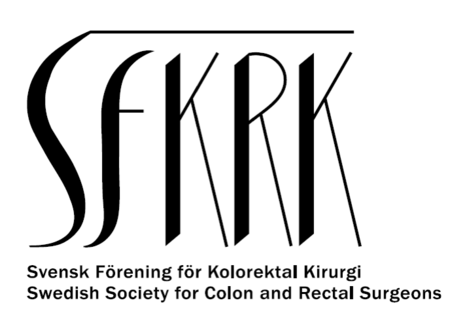 Stadgar för Svensk Förening för Kolorektal Kirurgi(Swedish Society for Colon and Rectal Surgeons) Org nr: 817603-4174med hemort StockholmAllmänna bestämmelser§ 1FöreningenFöreningen är en ideell sammanslutning av svenska kirurger, medlemmar av Svensk Kirurgisk Förening, med intresse för kolorektal kirurgi.§ 2Föreningens ändamålFöreningens ändamål är att främja utbildning och utveckling av svensk kolorektal kirurgi, stimulera internationella kontakter samt ha till uppgift att bevaka olika aspekter av kvalitetssäkring inom ämnesområdet.§ 3Beslutande organFöreningens beslutande organ är årsmöte, extra årsmöte och styrelsen.§ 4FirmateckningFöreningens firma tecknas av styrelsen eller, om styrelsen så beslutar, av två styrelseledamöter gemensamt eller av en eller flera särskilt utsedda myndiga personer.§ 5Verksamhets- och räkenskapsårFöreningens verksamhetsår och räkenskapsår är kalenderår (1 jan – 31 dec).§ 6StadgetolkningUppstår tvekan om tolkningen av dessa stadgar, eller om fall förekommer som inte är förutsedda i stadgarna, hänskjuts frågan till nästkommande årsmöte. I brådskande fall får frågan avgöras av styrelsen.§ 7StadgeändringFör ändring av dessa stadgar krävs beslut vid årsmöte, med minst 2/3 av antalet avgivna röster. Förslag till ändring av stadgarna får skriftligen avges av såväl medlem som styrelsen.Föreningens medlemmar§ 8UtträdeMedlem som vill utträda ur föreningen, skall skriftligen anmäla detta till styrelsen och anses därmed omedelbart ha lämnat föreningen. Medlem som inte har betalat medlemsavgift senast den 31 december får anses ha begärt sitt utträde ur föreningen. Medlemskapet upphör i sådant fall genom att personen avförs från medlemsförteckningen.§ 9Medlems rättigheter och skyldigheterMedlem • har rätt att delta i sammankomster som anordnas för medlemmarna• har rätt till information om föreningens angelägenheter • skall följa föreningens stadgar samt beslut som fattats av föreningsorgan • har inte rätt till del av föreningens behållning eller egendom vid upplösning av föreningen • skall betala medlemsavgift samt eventuellt övriga avgifter som beslutats av föreningen • godkänner genom sitt medlemskap att föreningen får behandla personuppgifter i syfte att bedriva ändamålsenlig verksamhet i enlighet med vid var tid gällande föreningsstadgar och i enlighet med eventuella övriga villkor för behandling av personuppgifter som beslutats av föreningenÅrsmöte§ 10Årsmöte – tidpunkt & kallelse samt styrelsens sammansättningKallelse till årsmötet skall utsändas en (1) månad före mötet. Årsmötet väljer följande styrelsefunktionärer (mandattid):Ordförande (2 år)
Vice ordförande (2 år)
Vetenskaplig sekreterare (3 år)
Kassör (3 år)
Tre övriga ledamöter (3 år)Styrelseledamöterna kan omväljas till annan position i styrelsen. Vid årsmötet skall väljas två revisorer, som har att granska styrelsens räkenskaper och förvaltning. Årsmötet skall äga rum i samband med annan aktivitet inom Svensk Kirurgisk Förening. Vanligen i samband med kirurgveckan, augusti månad om inte annat utlyses i god tid dessförinnan. Årsmötet skall protokollföras. Vid årsmötet väljs en valberedning bestående av tre (3) personer, varav en är sammankallande. Minst en medlem i valberedningen skall bytas ut årligen.§ 11Förslag till motioner att behandla av årsmötetSåväl medlem som styrelsen får avge förslag att behandlas av årsmöte. Förslag från medlem skall vara styrelsen tillhanda senast fyra veckor före årsmötet. Styrelsen skall till årsmötet avge skriftligt yttrande över förslaget.§ 12BeslutsförhetMötet är beslutsmässigt med det antal röstberättigade medlemmar som är närvarande på mötet.§ 13Beslut och omröstningBeslut fattas med bifallsrop (acklamation) eller om så begärs efter omröstning (votering). Enkel majoritet avgörande. Enkel majoritet kan vara antingen absolut eller relativ. Val avgörs genom relativ majoritet. Med relativ majoritet menas att den (de) som erhållit högsta antalet röster är vald (valda) oberoende av hur dessa röster förhåller sig till antalet avgivna röster. För beslut i andra frågor än val krävs absolut majoritet, vilket innebär mer än hälften av antalet avgivna röster. Omröstning sker öppet.§ 14ValbarhetValbar till styrelsen och valberedningen är röstberättigad medlem av föreningen.§ 15Ärenden vid årsmötetVid årsmötet skall följande behandlas och protokollföras: 2. Val av ordförande och sekreterare för mötet. 3. Val av protokolljusterare.4. Fråga om mötet har utlysts på rätt sätt. 5. Fastställande av dagordning. 6. Styrelsens verksamhetsberättelse för det senaste verksamhetsåret. 7. Styrelsens förvaltningsberättelse (balans- och resultaträkning) för det senaste räkenskapsåret. 7. Revisorernas berättelse över styrelsens förvaltning under det senaste verksamhets-/räkenskapsåret. 8. Fråga om ansvarsfrihet för styrelsen för den tid revisionen avser. 10. Fastställande av budget för det kommande verksamhets-/räkenskapsåret samt årsavgift.11. Val av revisorer.11. Behandling av styrelsens förslag (propositioner) och i rätt tid inkomna förslag från medlemmarna (motioner). 12. Val av föreningens styrelse enl § 1013. Val till valberedning.14. Övriga frågor.§ 16RevisionRevisorerna har rätt att fortlöpande ta del av föreningens räkenskaper, årsmötes- och styrelseprotokoll och övriga handlingar. Revisorn skall inte ingå regelbundet på styrelsemöte. Revisorerna ska vara oberoende av dem som de har att granska. Föreningens räkenskaper skall vara revisorerna tillhanda senast en månad före årsmötet. Revisorerna skall granska styrelsens förvaltning och räkenskaper för det senaste verksamhets- och räkenskapsåret samt till styrelsen överlämna revisionsberättelse vid årsmötet.§ 17ÅrsavgiftÅrsmötet fastställer årsavgiften. Uppbörden sker från Kirurgföreningens kansli.Styrelsen§ 18SammansättningV g se § 10§ 19Beslutsmässighet och omröstningStyrelsen sammanträder efter kallelse av ordföranden, eller då minst halva antalet ledamöter har begärt det. Styrelsen är beslutsmässig när samtliga ledamöter kallats och då minst halva antalet ledamöter är närvarande. För alla beslut krävs att minst hälften av styrelsens samtliga ledamöter är ense om beslutet. Vid lika röstetal har ordföranden utslagsröst. Röstning får inte ske genom ombud. I brådskande fall får ordföranden besluta att ärende skall avgöras genom skriftlig omröstning eller vid telefonsammanträde. Om särskilt protokoll inte upprättas skall sådant beslut anmälas vid det närmast därefter följande sammanträdet. Vid sammanträde skall protokoll föras.§ 20HedersledamöterFöreningen kan ha svenska och utländska hedersledamöter. Förslag till hedersledamöter skall vara styrelsen tillhanda minst en månad före årsskiftet.Stadgar för revidering 2021